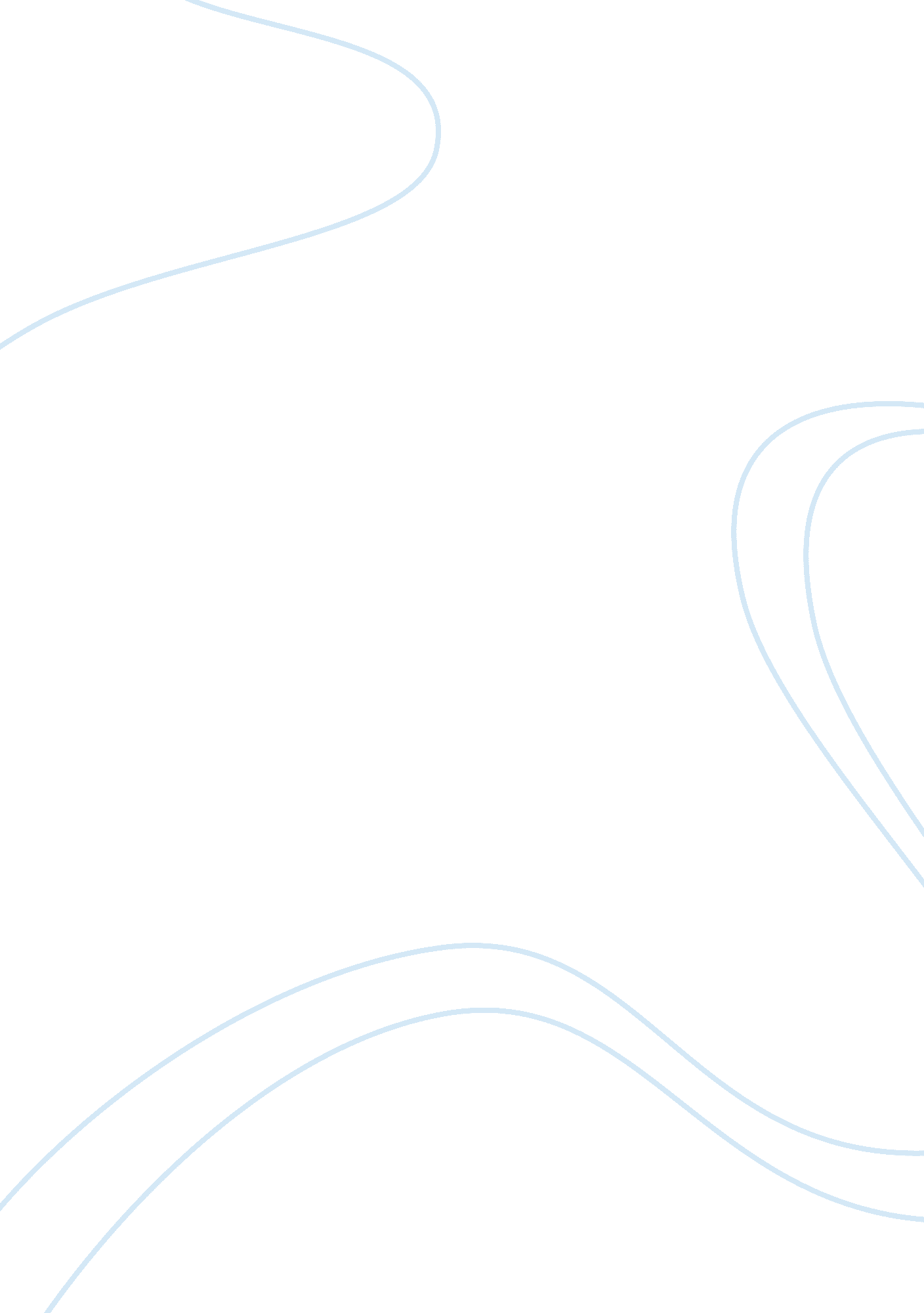 About mexican food - what to eat in mexicoFood & Diet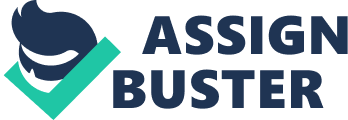 Introduction Nowadays everyone loves to go for vacations around the earth to explore the cultures, foods, religions and breathtaking sceneries of the earth by their naked eyes. And with the travel blogs, social media sites and other websites inspiring them to leave their comfort zones and travel to immerse in the experience, history plus the art of prevailing in the nation tourists have landed for. Furthermore, the countries plus their tourist officials try their level best to attract tourists as much as possible with the hope of bringing more income to their beloved nation. Accordingly, food tourism can be highlighted as a prominent part of modern tourism and the same has been confirmed by the world tourism organization in their report. The food tourism or culinary tourism is highly used by countries like Mexico where various food lovers have overlooked for its rich cuisine culture. The article is about such amazing Mexican food anyone would love to try. Top 5 Mexican Food – Tacos Mexico can be named as the planet of Tacos since it is regarded as the lifeblood of a family’s meal with fresh components furthermore the honest way they are preparing them. No Mexican meal is there to compete beside the Tacos and that can be served as dinner moreover, it can be consumed as a street snack. Tacos are prepared by soft corn or white tortilla and stuffed by any kind of flesh, cheese, plus veggies. Sope The next delicious Mexican meal on our list is Sope. That is a handy snack with a variety of delightful preparations. This is cooked by lime soaked fried corn dough and covered by refried jeans, sauces plus veggies as one’s choice. Although the ancestral Sope is made by veggies, non-vegs can go for a Sope coated by any kind of meat such as chicken or pork including red, green chili flavoring also creamy topping. Burrito This staple Mexican food has become an obsession amongst many North Americans and for various Mexican eats lovers throughout the earth. Burritos can be easily found in many fast food and chain restaurants which are famous for Mexican cuisines. That is shaped like a vessel made out of large breadstuff flour tortilla along with savory stuffing, veggies, seeds, and rice. Tamale Tamale is a staple food for Mexicans and is an idle example of simple also classic typical Mexican cookery art. Tamales are cooked including essential Mexican ingredient masa along with toppings plus tasty components which is then steamed in a corn husk. Both sweet including savory Tamales are there and y’all can fill it by the flesh, cheese, veggies or even berries. This eat is extremely loved not only in Mexico but throughout the earth. Enchilada This is a dish you can find on the menu of many restaurants throughout the earth. Customary enchilada is prepared with a Corn tortilla encircled around any mixture as per the one’s choice and covered in chili pepper flavoring. Enchilada lovers can order refried beans as a side dish to yummy Enchilada. Last Word It is hard to choose the most desirable five foods amongst hundreds of other delicious Mexican foods but we believe that these five will drive you crazy and curious to search for more. Just surf more about varieties of Mexican food for a gastronomical tour which will leave you with no option other than craving for a bite. 